The Day of Pentecost 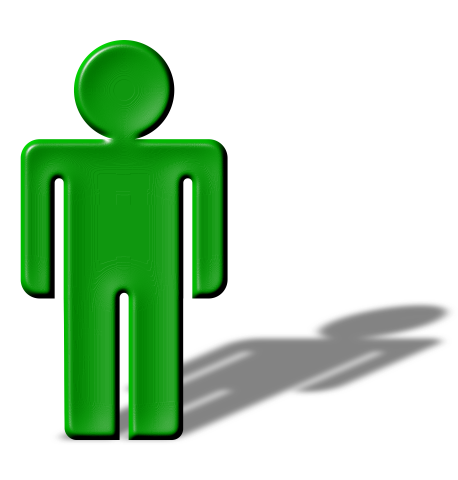 _________ is a Shadow-Hebrews 8:1-13	1. _______________		Blood of the sacrificed lamb - 1 Corinthians  5:7	2. _________________(Pentecost)		Celebration of the Law - Acts 2:1; Hebrews 10:11-18The Spirit Arrives__________ of rushing wind		4. Fire _________ on each oneSound _________ the house		5. They are filled with the____________________ of fireThe Truth of Tongues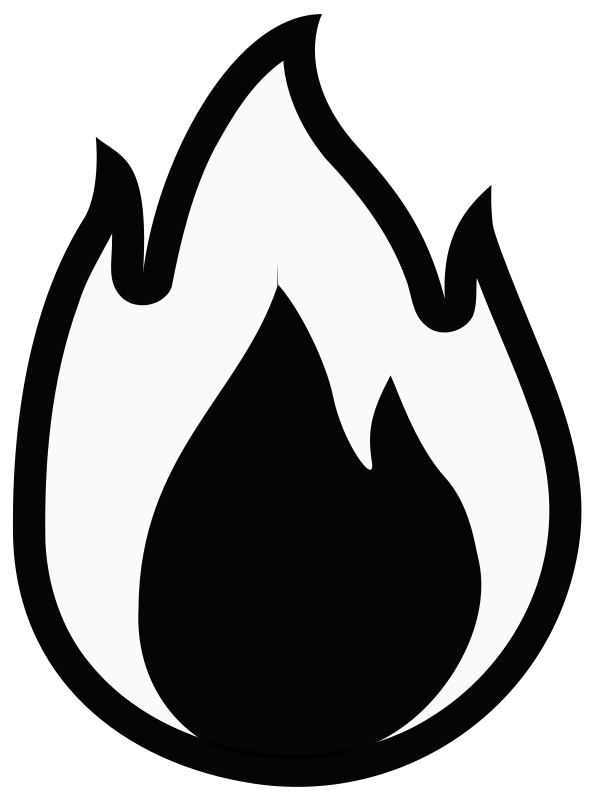 Tongues = Greek-dialektos meaning ____________ 1 Corinthians 14:26-33						1. Should be for the _________ of the body.						2. ____________ at most and one at a time.						3. There must be an __________________.Amazed		Mockers1._____________  1._____________2._____________	2._____________3._____________	3._____________